R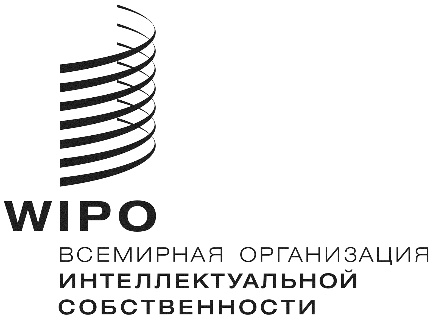 A/58/9 Rev.ОРИГИНАЛ:  АНГЛИЙСКИЙдата: 21 сентября 2018 г.Ассамблеи государств — членов ВОИСПятьдесят восьмая серия заседаний
Женева, 24 сентября — 2 октября 2018 г.ПРЕДЛОЖЕНИЕ Азиатско-Тихоокеанской группы в отношении СОСТАВА КООРДИНАЦИОННОГО КОМИТЕТА воис представлено Азиатско-Тихоокеанской группой В сообщении, полученном Секретариатом 20 сентября 2018 г., делегация Индонезии представила от имени Азиатско-Тихоокеанской группы прилагаемое пересмотренное предложение в рамках пункта 9 повестки дня «Состав Координационного комитета ВОИС и исполнительных комитетов Парижского и Бернского союзов».[Приложение следует]Предложение Азиатско-Тихоокеанской группы (АТГ)Состав Координационного комитета АТГ отмечает, что в соответствии со статьями 8(1)(a) и 11(9)(a) Конвенции ВОИС Координационный комитет состоит из членов следующих категорий: избранных обычных членов Исполнительного комитета Парижского союза и Исполнительного комитета Бернского союза;  Швейцарии, которая является членом ex officio как государство, на территории которого расположена штаб-квартира Организации; и одной четверти государств-участников Конвенции ВОИС, которые не являются членами какого-либо из Союзов, административные функции для которых выполняет ВОИС, которые избираются Конференцией ВОИС и которые выступают в качестве специальных членов Координационного комитета ВОИС. АТГ далее отмечает, что статья 14(4) Парижской конвенции и статья 23(4) Бернской конвенции гласят, что «при выборах членов Исполнительного комитета Ассамблея уделяет должное внимание справедливому географическому распределению, а также необходимости для стран - участниц специальных соглашений, заключенных в связи с Союзом, быть в числе стран, составляющих Исполнительный комитет».АТГ напоминает, что с 2011 г. число мест в Координационном комитет составляет 83. АТГ далее напоминает, что при подготовке к 57-й серии заседаний Ассамблей ВОИС в 2017 г. Секретариат проинформировал государства-члены ВОИС о том, что Координационный комитет должен насчитывать 87 членов. Однако «ввиду отсутствия согласия в отношении того, как наилучшим образом распределить четыре дополнительные места» в Координационном комитет, Юрисконсульт доложил на 57-й серии заседаний Ассамблей ВОИС, что «группы договорились, что в состав Координационного комитета ВОИС в порядке исключения войдут 83 члена». Ассамблеи ВОИС на своей 57-й серии заседаний далее постановили продолжить консультации по составу Координационного комитета «в целях представления сессиям соответствующих органов во время заседаний Ассамблей ВОИС в 2018 г. рекомендации в отношении распределения вакантных мест в ходе Ассамблей ВОИС в 2019 г.». В соответствии с информацией, полученной от Бюро Юрисконсульта, АТГ отмечает, что с присоединением Афганистана к Парижскому и Бернскому союзам, а Кирибати — к Бернскому союзу в период после 57-й серии заседаний Ассамблей ВОИС в 2017 г. Координационный комитет теперь должен насчитывать 88 членов.АТГ отмечает, что в настоящее время распределение мест в Координационном комитете не является полностью репрезентативным или пропорциональным размеру региональных групп в ВОИС (как показано в приложении  ). В частности, в Координационном комитете недостаточно представлены Африканская группа, АТГ и ГЦЕБ. АТГ далее отмечает, что согласно составу Координационного комитета, указанному в пункте 1, увеличение числа мест в Координационном комитете за период с 2011 г. в основном связано с присоединением в этот период к Парижскому и Бернскому союзам стран, входящих в АТГ и Африканскую группу: 12 стран, входящих в АТГ, 3 страны, входящих в Африканскую группу, и 1 страна, входящая в ГЦЕБ (как показано в приложении B). В свете вышеуказанного АТГ предлагает следующее: i. пять незанятых мест в Координационном комитете следует распределить таким образом, чтобы это более полно отражало членский состав ВОИС и относительный размер региональных групп в ВОИС, а также присоединение в период с 2011 г. к Парижскому и Бернскому союзам стран, входящих в соответствующие региональные группы в ВОИС, при этом вновь подтвердив, что в Координационном комитете должна быть представлена каждая региональная группа. АТГ вновь указывает, что такое распределение мест является не только своевременным, но и необходимым с учетом статьи 14(4) Парижской конвенции и статьи 23(4) Бернской конвенции о справедливом географическом распределении мест.Приложение AРаспределение мест в Координационном комитете между региональными группами на двухлетний период 2018–2019 гг. Приложение BПрисоединение стран к Парижскому и Бернскому союзам в период с 2011 г.	[Конец приложения и документа]№ п/пПозицияГруппа B Африканская группа ГЦАКВЕГЦЕБ ГРУЛАКАТГ Китай ВсегоОбщее число членов группы 32 53 1018 33 44 1 191 Число выделенных в настоящее время мест в Координационном комитете 23 19 4 6 15 15 1 83Доля членов группы, представленных в Координационном комитете71,88%35,85%40,00%33,33%45,45%34,09%NA- Доля членов ВОИС, входящих в группу 16,75%27,75%5,24%9,42%17,28% 23,04% NA100%Доля членов Координационного комитета, входящих в группу27,71%22,89%4,82%7,23%18,07%18,07%NA100%Число мест в Координационном комитете, причитающихся пропорционально числу членов ВОИС, при 83 местах в Координационном комитете13,9123,03 4,357,8214,3419,12  NA83Разница (между строкой 6 и строкой 2)-9,094,030,351,82-0,664,12NA-№ п/пПозицияГруппа B Африканская группаГЦАКВЕГЦЕБГРУЛАКАТГКитайTotal Количество членов Парижского союза 324991933341177Число стран, присоединившихся с января 2011 г.000004** Афганистан, Бруней-Даруссалам, Кувейт, Самоа0-Количество членов Бернского союза314691933371176Число стран, присоединившихся с января 2011 г.03**Бурунди, Мозамбик, Сан-Томе и Принсипи 1**Туркменистан008**Афганистан, Острова Кука, Кирибати, Кувейт, ЛНДР,  Ниуэ, Тувалу, Вануату 0-